Publicado en Monterrey, Nuevo León el 09/04/2021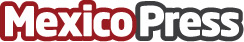 Abdominoplastia y sus beneficios de acuerdo al Dr. Carlos NuñezUna de las cirugías plásticas más solicitadas de nuestros días es, sin duda, la abdominoplastia. Este tipo de intervención quirúrgica representa no sólo beneficios estéticos para quienes desean un abdomen más esbelto después de varios embarazos o haber tenido pérdidas significativas de  peso, sino también a la salud. Una cirugía elegida por muchos debido a diferentes razones y con una serie importante de ventajas para el cuerpo humanoDatos de contacto:Daniela Cruz8120929666Nota de prensa publicada en: https://www.mexicopress.com.mx/abdominoplastia-y-sus-beneficios-de-acuerdo-al Categorías: Medicina Sociedad Nuevo León http://www.mexicopress.com.mx